ПОСТАНОВЛЕНИЕГЛАВЫ АДМИНИСТРАЦИИ МО«Мамхегское сельское поселение»От 31.03. 2011г. №7Об информировании населения о мерах пожарной безопасности Во исполнение Федеральных законов от 06 октября 2003 года № 131-ФЗ «Об общих принципах организации местного самоуправления в Российской Федерации» и от 21 декабря 1994г. № 69-ФЗ «О пожарной безопасности» в целях обеспечения первичных мер пожарной безопасности и организации информирования населения и территорий о мерах пожарной безопасности, приемах и способах защиты, а также пропаганде пожарно-технических знаний,  п о с т а н о в л я ю:1. Утвердить Порядок организации информирования населения и территорий о мерах пожарной безопасности, приемах и способах защиты, а также пропаганде пожарно-технических знаний (приложение).2. Руководителям организаций и учреждений, независимо от организационно-правовых форм и форм собственности информирование и обучение населения, работников организаций, предприятий проводить в соответствии с настоящим Порядком.3. Проведение обучения мерам пожарной безопасности возложить на организации, имеющие лицензию на право обучения мерам пожарной безопасности.4. Контроль, за исполнением постановления возложить на  зам главы администрации Хамерзокова А.Ю.Постановление вступает в силу со дня его подписания.Глава администрации МО«Мамхегское сельское поселение»                                                        Р.А. ТахумовПриложение №1Утверждено Постановлением  главы МО  Мамхегское сельское поселение» от 31. 03. 2011г. № 7Порядок организации информирования населения и территорий о мерах пожарной безопасности, приемах и способах защиты, а также пропаганде пожарно-технических знаний  1. Общие положения 1.1. Настоящий порядок определяет последовательность и сроки действий по реализации полномочий администрации МО  Мамхегское сельское поселение» по организации информирования населения через средства массовой информации и по иным каналам о прогнозируемых и возникших пожарах, мерах по обеспечению пожарной безопасности населения и территорий, приемах и способах защиты. 1.2. Исполнение государственной функции по организации информирования населения через средства массовой информации осуществляется администрацией МО Мамхегское сельское поселение» . 1.3. Администрация МО Мамхегское сельское поселение» осуществляет государственную функцию по организации информирования населения через средства массовой информации в соответствии с полномочиями, возложенными на органы местного самоуправления Федеральными законами от 21 декабря . N 69-ФЗ "О пожарной безопасности", от 6 октября . N 131- ФЗ "Об общих принципах организации местного самоуправления в Российской Федерации".2. Порядок организации информирования населения мерам пожарной безопасности2.1. Организация своевременного и качественного проведения информирования населения и территорий о мерах пожарной безопасности, приемах и способах защиты, а также пропаганде пожарно-технических знаний (далее - информирование) возлагается на руководителя (должностного лица) органа местного самоуправления, руководителей структурных подразделений предприятий, организаций, председателей садоводческих товариществ, дачных гаражных коллективов, общественных организаций.2.2. Информирование проводится в виде пожарно-технических минимумов, противопожарных инструктажей, пожарно-технических конференций, лекций, семинаров, бесед, сходов с населением, игровых занятий, а так же по средствам электронных и печатных средств массовой информации.2.3. При организации информирования населения через средства массовой информации и по иным каналам о прогнозируемых и возникающих пожарах, мерах по обеспечению безопасности населения и территорий, приемах и способах защиты запрещается давать сведения, которые могут вызвать панику среди населения, массовые нарушения общественного порядка, а также информацию, содержащую сведения ограниченного доступа.2.4 Права и обязанности должностных лиц по организации информирования населения о пожарах, мерах по обеспечению безопасности населения и территорий, приемах и способах защиты устанавливаются должностными инструкциями, утвержденными в установленном порядке соответствующими руководителями, исходя из следующих прав и обязанностей по решению данной задачи: 2.4.1. Обязанности:организация доведения до населения экстренной речевой информации при угрозе и возникновении пожаров;подготовка проектов выступлений главы муниципального образования, в средствах массовой информации по вопросам пожарной безопасности; участие в подготовке и проведении пресс - конференций, радио - и теле интервью;участие в подготовке телевизионных и радиопрограмм, публикаций для печатных средств массовой информации по вопросам пожарной;подготовка и представление в СМИ информации о деятельности муниципального образования по вопросам обеспечения пожарной безопасности в границах городских и сельских поселений, а так же для размещения данной информации на официальном сайте районной администрации; развитие контактов со средствами массовой информации в пределах своей компетенции. 2.4.2. Права: осуществлять контроль за достоверностью информации, направленной в средства массовой информации о пожарах, мерах по обеспечению безопасности населения и территорий, приемах и способах защиты; запрашивать и получать в установленном порядке информацию от территориальных надзорных органов и организаций района по вопросам пожарной безопасности.3. Обучение мерам пожарной безопасности3.1. Обучение мерам пожарной безопасности работников организаций проводится администрацией (собственниками) этих организаций в соответствии с нормативными документами по пожарной безопасности по специальным программам, утвержденными соответствующими руководителями и согласованными с органом ГПН.3.2. Учащиеся образовательных учреждений независимо от организационно-правовых форм и воспитанники детских дошкольных учреждений проходят обучение по специальным программам, утвержденным в установленном порядке и согласованным с органом ГПН.3.3. Учреждения по подготовке, переподготовке или повышению квалификации рабочих независимо от форм собственности и организационно-правовых форм включают в учебные программы занятия по обучению мерам пожарной безопасности в рамках пожарно-технического минимума.3.4. Жилищные организации муниципального образования, жилищно-строительные кооперативы, учреждения социальной зашиты населения, организации Пенсионного фонда, находящиеся на территории (городского или сельского) поселения, городского округа, не реже одного раза в полугодие разрабатывают, согласовывают с органом ГПН, распространяют памятки о мерах пожарной безопасности в быту среди жильцов, пенсионеров, инвалидов, престарелых граждан. Члены садоводческих товариществ и дачных коллективов проходят обучение во время общих собраний (сходов).3.5. Администрации предприятий, садоводческих товариществ, дачных коллективов содействуют выступлению сотрудников Государственной пожарного надзора с тематическими лекциями (беседами) о мерах пожарной безопасности, а также, по мере возможности, организуют пожарно-технические конференции.3.6. Пожарно-технические минимумы и противопожарные инструктажи осуществляются в соответствии с типовыми программами (приложения 1-7).3.7. Обучение проводится на предприятиях, в садоводческих товариществах, дачных коллективах, в населенных пунктах в специально оборудованных классах, помещениях и непосредственно на рабочих местах, а также в учебных заведениях и организациях, имеющих лицензию на право проведения обучения мерам пожарной безопасности.Предприятия имеют право поручить организацию и проведение всех видов обучения работников учебным организациями, имеющим лицензию на право проведения обучения мерам пожарной безопасности.3.8. В процессе обучения следует использовать плакаты, стенды, кино и видеоматериалы о необходимости соблюдения мер пожарной безопасности и средствах противопожарной защиты.3.9. Руководитель предприятия, лица, назначенные ответственными за пожарную безопасность структурных подразделений, а также выполняющие пожароопасные работы, преподаватели курса «Основ безопасной жизнедеятельности», «Охраны труда» или которым поручено проводить обучение, воспитатели дошкольных учреждений, председатели садоводческих товариществ,  дачных коллективов,  а также работники,  занимающиеся монтажом, наладкой, техническим обслуживанием и ремонтом систем противопожарной защиты, до начала вступления в должность или выполнения работ должны пройти пожарно-технический минимум.3.10. Контроль за своевременным и качественным обучением мерам пожарной безопасности на территории городского округа, (городского или сельского) поселения, осуществляется органами ГПН в ходе мероприятий по контролю за соблюдением требований пожарной безопасности органами местного самоуправления.4. Порядок организации пожарно-технического минимума.4.1. Пожарно-технический минимум - это наиболее полное изучение требований мер пожарной безопасности работниками предприятий.4.2. Руководители,   заместители   руководителей,   руководители структурных подразделений предприятий, руководители подрядных коллективов, председатели садоводческих товариществ, дачных коллективов, преподаватели курса «Основы безопасной жизнедеятельности», «Охраны труда» или те лица, которым поручено проводить занятия по вышеуказанным дисциплинам в образовательных учреждениях, независимо от организационно-правовых форм, учреждений по подготовке, переподготовке или повышению квалификации рабочих, воспитатели  дошкольных учреждений, а также специалисты, занимающиеся монтажом, наладкой, техническим обслуживанием и ремонтом систем противопожарной зашиты, проходят пожарно-технический минимум с отрывом от производства не реже одного раза в три года в организациях, имеющих лицензию на право обучения мерам пожарной безопасности (далее - специализированные организации).Лица, ответственные за обеспечение пожарной безопасности предприятий, зданий, сооружений, цехов, участков, технологического и энергетического оборудования, помещений, а также работники взрывопожароопасных и пожароопасных цехов; участков, оборудования или выполняющие пожароопасные работы проходят пожарно-технический минимум не реже одного раза в год непосредственно на предприятии или в специализированных организациях.4.3. По окончанию пожарно-технического минимума, для проверки знаний, приказом руководителя предприятия или специализированной организации создается комиссия, в составе не менее трех человек. В состав комиссии включаются руководитель предприятия, руководитель структурного подразделения, главные специалисты.4.4. Проверка знаний проводится в виде зачетов или экзаменов. Перечень контрольных вопросов для проверки знаний разрабатывается предприятиями и специализированными организациями с учетом специфики производства или деятельности. Компьютерные программы, используемые для контроля знаний, следует обеспечивать в режиме обучения.4.5. Результаты проверки знаний оформляются в виде протокола заседания контрольной комиссии и регистрируются в журнале производственного обучения.4.6. Лицам, прошедшим пожарно-технический минимум и сдавшим зачет (экзамен), вручается удостоверение  за  подписью  председателя  контрольной  комиссии,  заверенное печатью предприятия, с указанием срока действия.4.7. Лица, показавшие неудовлетворительные знания курса пожарно-технического минимума, в  течение  одного месяца проходят повторную  проверку знаний. Допуск к работе работников, не прошедших повторную   проверку знаний, определяется действующим законодательством о труде.4.8. Работники, вновь принятые на работу или назначенные на другую должность, при прохождении пожарно-технического минимума освобождаются от вводного и первичного противопожарных инструктажей.5. Порядок проведения противопожарных инструктажей.5.1. Противопожарный инструктаж - это изучение работниками мер пожарной безопасности на предприятии и рабочем месте, а также в местах их проживания, характерных пожаров, правил проведения огневых и пожароопасных работ, использования средств.5.2. Вводный противопожарный инструктаж проводится  со  всеми  вновь  принятыми работниками, с работниками по найму (договору).5.3. Первичный противопожарный инструктаж на рабочем месте осуществляется перед началом рабочей деятельности со всеми вновь принятыми на работу лицами, которые занимаются обслуживанием, испытанием, наладкой   или ремонтом оборудования, используют инструмент, хранят или применяют сырье и материалы, а также переведенными в другое структурное подразделение, с временными и командированными работниками.5.4. Повторный противопожарный инструктаж с работниками предприятий проводится не реже одного раза в полугодие. По согласованию с государственными инспекторами по пожарному  надзору и  профсоюзом предприятия для некоторых работников может устанавливаться более продолжительный (до одного года) срок проведения повторного противопожарного инструктажа.5.5. Внеплановый противопожарный инструктаж с работниками предприятий проводят при введении в действие новых или переработанных стандартов, правил, инструкций о мерах пожарной безопасности, при изменении технологического процесса, исходного сырья, материалов, при выявлении нарушении правил пожарной безопасности, при перерывах в работе более 60 дней, а также по требованию государственного инспектора по пожарному надзору.5.6. Целевой противопожарный инструктаж с работниками предприятии проводят перед выполнением разовых работ, не связанных с прямыми обязанностями по специальности (погрузка,   выгрузка,   уборка   территории),   ликвидацией   последствий   аварий   и чрезвычайных   ситуаций   (временные   огневые   и   строительно-монтажные   работы), производством работ, на которые оформляется наряд-допуск, разрешение, а с членами садоводческих товариществ и дачных коллективов во время проведения общих собраний (сходов) не реже одного раза в год5.7. Вводный, первичный, повторный и внеплановый противопожарные инструктажи проводятся в соответствии с типовой программой обучения. 5.8. Целевой противопожарный инструктаж с членами садоводческих товариществ и дачных коллективов осуществляется в соответствии с типовой программой обучения. 5.9. Вводный противопожарный инструктаж проводит лицо, ответственное за обеспечение пожарной безопасности на предприятии, председатель садоводческого товарищества, дачного коллектива. 5.10. Первичный инструктаж на рабочем месте, повторный, внеплановый и целевой противопожарный инструктажи осуществляет непосредственные руководители работника, председатель садоводческого товарищества или дачного коллектива.5.11. Повторный, внеплановый и первичный противопожарные инструктажи следует завершать проверкой теоретических и практических знаний. Полученные знания контролирует работник, проводивший обучение.5.12. Работники, преподаватели, показавшие неудовлетворительные знания, не допускаются к самостоятельной работе и обязаны вновь пройти соответствующее обучение.5.13. Результаты проведения противопожарных инструктажей заносятся в журнал регистрации инструктажей.РЕСПУБЛИКА АДЫГЕЯАдминистрация      МО «Мамхегское сельское                   поселение»                                      385440, а. Мамхег,, ул. Советская,54а. 88-777-3-9-28-04АДЫГЭ РЕСПУБЛИКМуниципальнэ образованиеу«Мамхыгъэ чъыпIэ кой»иадминистрацие385440, къ. Мамхэгъ,ур. Советскэм, 54а.88-777-3-9-28-04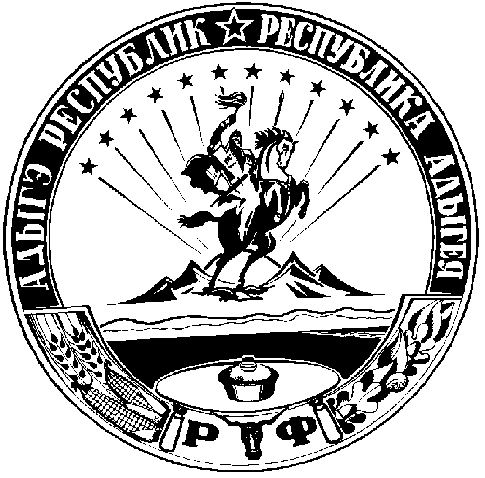 